       進修部106學年度第2學期第二次班會班會專題討論內容摘                                  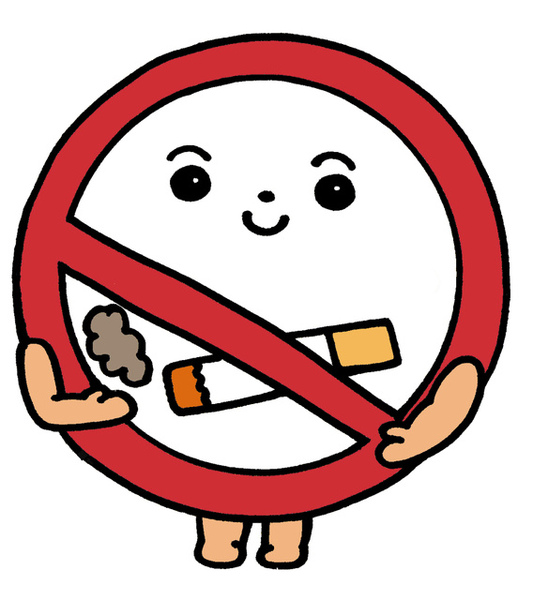                              「菸害防制專題」如果你最愛的另一半或家人是菸癮者，你會用什麼方式幫忙他們遠離菸害?班級                    討 論 內 容土木四甲可利用時段，撥放宣導片，可達到嚇阻效果。參加戒菸門診。獎勵戒菸者。機械四甲推動無菸家園。強化菸害認知。提高拒菸意識。看戒菸門診。張貼禁菸標誌。電機四甲跟他溝通，希望他戒菸，還我們一個無菸環境。阻斷他的經濟來源，逼迫戒菸。建築四甲吸菸傷肺，影響打籃球的肺活量，長期吸菸恐影響體能。企管四乙帶他們去看戒菸門診。一直跟他們說菸的不好又浪費錢，傷害自己也害別人吸二手菸。用口香糖給他們，讓他們去改掉抽菸的壞習慣。遠離菸害戒菸趁現在。菸害防制新規範，無菸環境最自在。先拿新的戒菸仿試品，讓他們吸，慢慢戒掉。企管四丙告訴他們抽菸的壞處，並帶他們要相關的醫院，接受戒菸的治療。帶他們到戶外踏青，和大自然融為一體，吸收芬多精，讓他們忘記抽菸這件事。幼保四甲身體出狀況時:生病時因身心受到痛楚，會興起不得不戒菸的念頭，所以親人此時勸導戒菸是最好的時機。當良善榜樣:每個人都有榮譽感，當在家裡抽菸被家人嫌棄人人喊打的角色，為了家人健康要當孩子的榜樣時，也是可以比較容易成功戒菸的。抽菸很麻煩:現在室內禁菸所以每次抽菸就要到戶外去，真的很麻煩，所以當周遭的人勸導戒菸是好時機。愈來愈沒錢:很多人視抽菸是一種休閒活動，隨著菸價高漲，癮君子就會考慮要戒菸，越抽越窮，越抽身體越不好，就無法賺錢，一旦發現支出大於收入，就會發起戒菸念頭。資管四甲告知抽菸的後遺症，如:心肌梗塞男性患者有八成，中風男性患者有六成曾吸菸。以其他方式舒緩解壓力，如:運動健身、旅遊、看電影。若願意戒菸，直接求助專業機構，接受戒菸治療服務。資管四乙做其他事代替抽菸，讓自己分散注意力，降低抽菸的頻率。大量喝水來緩解菸癮。藥物輔助，如尼古丁貼片。應外四甲勸導他們為了健康、家人而著想，進而逐漸戒菸。請他們減少菸量，別一次戒菸，不然容易戒菸失敗。金融四甲希望他能戒菸，抽菸對自己跟他人都不好，也會造成身體傷害。支持他，鼓勵他，陪伴他度過這個不適應的時候。休運四甲多勸說:先以減量再慢慢完成根除治療。資工四甲陪同諮詢戒菸輔導課。觀光四甲買室內禁菸的貼紙貼滿在家人生活中會使用到的地方，讓他們處處看到禁菸啟示。去藥局買戒菸口香糖給家人吃。找資料告訴他們，我們吸二手菸的危險。觀光四乙再抽菸就分手、離婚。把菸拿去泡水，控管對方金錢，減少對方消費能力。如果有小孩，就警告對方抽菸對孩子造成的威脅。讓對方了解吸菸百害無一利。觀光四丙規勸他吸菸不好，不但害他自己，也害到旁邊的人，包括我。想辦法讓他離開吸菸的朋友，吸菸的同好在一起會不容易戒菸。鼓勵他生活作息正常，常運動，養成良好的嗜好。不要給他太多錢買菸。讓他去上戒菸班。妝彩四甲帶他們去做正常休閒娛樂，抒發壓力。讓他們知道抽菸浪費掉多少錢，也燒掉多少健康。用愛感化，軟硬兼施。時尚四甲請他以口香糖代替吸菸，搭配戒菸診所。餐飲四甲把菸藏起來。上戒菸課程。用口香糖替代。多分享吸食菸後的傷害。餐飲四乙多看宣導影片，故事(過去人分享經驗談)。剪菸頭，菸熄掉。土木三甲塑造支持環境。菸品的替代物或方法。分散注意。撥打戒菸專線求助。電子三甲給他看影片，使他害怕。以獎勵的方式。機械三甲建議家人轉移注意力，改變手上拿菸的習慣。用戒菸貼片確實能減緩缺乏尼古丁的不適感覺，只是剩下來的就要靠自己了。機械三乙跟他們說明抽菸的害處。減少他們抽菸的次數。利用電子菸來暫時取代。電機三甲斷絕金錢來源，並耐心引導。電機三乙站在對方的立場設想，幫他找出戒菸的最大動機。讓另一伴轉移對菸的注意力，讓另一伴暫時忘記菸癮。工管三甲用撒嬌的方式，談鼓勵。先用減量的方式，再來全戒。建築三甲多運動，多喝水。可吃口香糖。戒菸門診。多鼓勵，多支持。參加戒菸團體。企管三丙看見抽菸罰100，看一次罰一次。買戒菸用品給他使用。沒收他的菸，看一次收一次。給他看宣導影片。幼保三甲建議他們使用戒菸貼片。建議他們諮詢戒菸門診。設定一件事為目標戒菸。運動轉移注意力。避開抽菸場所。減少與抽菸的朋友來往。資管三甲希望他能為了愛他的家人及為了自身的健康而戒菸，當他想抽菸時，就轉移他抽菸的注意力，並常常帶他去戶外走走，時時言語及行動上鼓勵他，並體諒戒菸者煩躁的脾氣。應外三甲我會對他們用言語上的勸導，親情去打動他們，並且說明及二手菸的壞處、危害，造成身體上和心靈上的疾病與折磨。時常提醒他們不要吸菸，並且多多鼓勵他們，讓他們覺得吸菸是不好的事情，並且藉著家人或者身邊人的提醒，改掉這個習慣。金融三甲鼓勵他們和我一起養成良好的運動習慣，告訴他們抽菸是不好的。休運三甲找事情叫他做，改吃口香糖，從事運動分散注意力。資工三乙塑造支持環境。菸品替代物或方法。分散注意。自我提醒。改變生活習慣。身心恢復平衡。觀光三甲戒菸片。報名政府舉辦的戒菸活動。遠離誘因。陪伴戒菸者度過過渡期。以出外活動取代想抽菸的衝動。利用親情攻勢，為了自己也為了家人。利用健康宣導影片。觀光三乙把他/她的煙丟掉，買一次丟一次。轉移注意力，讓他/她有事做。告訴他/她吸菸有多傷身。每天限制菸的條數，說菸錢很貴。捨得我一起吸二手菸?讓他/她習慣別的東西，如吸香菸糖。觀光三丙控制他/她的菸癮量。去診所(醫院)接受戒菸門診。與對方溝通要對對方著想，別人不喜歡菸味就停止抽菸。妝彩三甲慎選菸品的替代品，告知他人調整身處環境。正常生活作息，搭配規律運動，緩解壓力維護身心平衡。直接求助專業機構，接受戒菸治療服務。妝彩三乙以勸導的方式請他們戒菸或使用戒菸貼片並告知吸菸的害處。時尚三甲介紹醫院諮詢。跟他們勸導。數位三乙要對方知道，香菸內含有什麼有壞物質，會傷害到身體機能。牽著另一伴參加活動，多多運動，減少想吸菸的衝動。調整生活作息，飲食習慣，修補長期吸菸造成的菸害。如上方法都無用，生個孩子並告知他(她)，二手菸對孩子有多嚴重。餐飲三乙管理支出。嚴厲譴責。柔情攻勢。絕對禁菸。同甘共苦。土木二甲帶著他們參加戶外活動，如:爬山、路跑。多用身體力行的方式幫助遠離菸害並遺忘菸癮。電子二甲跟他們溝通抽菸的壞處和抽菸的好處。多多鼓勵。機械二甲告訴他們吸菸的壞處。吸菸會導致癌症。吸菸會引起心臟血管疾病，易導致中風。吸菸導致肺癌、慢性肺氣腫、慢性支氣管炎。吸菸導致男性失去性機能及生育能力的機會大增。吸菸者易罹患骨質疏鬆症及更年期提早來。電機二甲如果是另一伴為菸癮者，我會盡量帶他(她)出去逛街、看電影、吃美食，分散他(她)對菸癮的注意力，也時常告訴他(她)吸菸的危害有哪些，並協助他(她)戒菸，過程中不要以恐嚇，暴力的方式協助戒菸，也不要冷漠他(她)。要有耐心，要用心的勤說教育，也可以藉由其他事情幫助戒菸，例如:跑步、健身、瑜珈等。電機二乙用實際案例告知他，吸菸有害健康的部分。約他外出打球。控制每個月零用錢的支出。懲罰，如果有吸菸，需捐家庭基金。請他吃口香糖，遠離吸菸。理性溝通。門診就醫。工管二甲時常警惕時常關心，介紹他們看一些吸菸患者或戒菸成功者的影片，宣導二手菸對家人與另一半的傷害，戒菸不但能保護自己也能省下一筆錢，鼓勵參加戒菸運動。建築二甲用家庭的力量去感化對方，如是親友遇見此情況，可鼓勵參加比賽戒菸的活動，不僅有高額獎金還能換回自身的健康，對於體力及青春也有不少好處，鼓勵對方成為自發性的戒菸者，能更有成效。資管二甲柔性勸導，但主要也是他們要有意志力去戒。資管二乙告訴他抽菸的壞處，並上網找實例，其實能否戒菸還是要靠自己。應外二甲試著與對方溝通，說吸菸有害身體健康，用良好的溝通勸對方戒掉菸癮。直接把對方的香菸或跟有關香菸的東西，收起來不讓自己的另一半使用。提供戒菸資訊和方法讓另一半或家人可以成功戒菸，遠離菸害。離開對方和另一半吸菸的地方。用控制抽菸的方式讓菸癮者能成功戒掉並遠離。金融二甲讓他轉移注意。休運二甲有兩千多家醫院及診所有提供戒菸治療服務，免費戒菸0800-636363。每人每一年皆可補助至多兩個療程，每個療程最多八週的藥物治療及戒菸衛教服務。在醫師、藥師及護理師指導下使用戒菸藥物，定期回診接受治療。觀光二甲挑選一個好日子開始無菸新生活，不用急於一時，最好是個有紀念性的日子，譬如生日或結婚紀念日之類，以示慎重。把希望從戒菸得到的好處寫下來，放在手邊，例如:能省多少錢，降低血壓，氣味清新。觀光二乙塑造支持戒菸的環境。菸品的替代物或方法。分散注意。自我的提醒。改變生活的習慣。身心要恢復平衡。妝彩二甲給他們多些獎勵。希望為了家人或另一伴遠離菸害。妝彩二乙撥打免費戒菸專線(0800-636363)。參加衛生局(所)戒菸班。戒菸門診。時尚二甲透過溝通來讓他/她遠離菸癮。餐飲二甲有些人會以別的東西來代替菸。例如:口香糖。餐飲二乙吸菸有害健康。以陪伴和鼓勵。機械一乙增強戒菸意志力方法及戒菸的對話。可以試著其他方式慢慢的遠離。電機一甲告訴他吸菸有害身體健康，且也會害自己的家人吸食二手菸。菸的錢越來越貴，如果長期食用，可能會變成生活上一筆分常大的開銷。電機一乙提供「戒菸菜單，」以四周為期，依據不同戒菸階段，規劃出早餐、早點、午餐、午點、晚餐五個餐點的健康組合，增加餐間點心的次數，主要有高纖、高鈣、高蔬及抗氧化物質的特色，讓戒菸者可以吃得健康。第一週:多補充維生素A、B、C，讓焦躁情緒緩和，第二週:多吃低熱量蔬果條:小黃瓜、芹菜、紅蘿蔔等，或無糖口香糖，第三週:多吃蔬果少吃肉，第四週:用餐前先喝500CC水或清湯、再吃二碗青菜，最後再吃半碗肉與飯。以及帶著戒菸者去看戒菸門診，搭配藥物治療，效果更加，但重要的除了自身的毅力，也需要家人的支持及鼓勵。企管一甲採用柔性勸說，讓他知道我擔心他，能改則改，也不用硬性手段，那都治標不治本，無法讓他們遠離菸害。幼保一甲讓他們一起參與社區活動或做家事，讓他們暫時忘記菸癮。讚美戒菸者，給予創意的鼓勵，像是卡片或小紙條。把菸轉換其他替代物 例:口香糖，原味堅果也可以喝一點咖啡來提振精神。正常作息，運動時搭配深呼吸，提升舒暢愉快的感覺。資管一甲帶他去看戒菸門診。戒菸口香糖。良性溝通。戒菸貼片。資管一乙為了你的健康著想，你應該要戒菸，而且抽菸會花很多錢，越抽會越沒錢，所以不要抽菸，不要攜帶菸草及其配物，將它放到不易取到的地方，丟掉所有菸草，和其他吸菸用具。在家中和工作中創造一個乾淨清新的無菸環境。金融一甲在家或室內張貼禁菸或菸害警示圖文。劃分住家室內禁菸、室外可吸菸的範圍。多準備一些需要花費較長時間吃的小零食，或鼓勵他想抽菸時就喝杯水，可以轉移注意力。拉他一起做家事或參與社區活動，讓他暫時忘記菸癮。將家中或公共場所的菸灰缸收起來。少和菸癮者往來，多與不吸菸的朋友往來，就不要想吸菸。加入醫院的「戒菸計畫」，接收戒菸訊息與鼓勵。休運一甲戒菸門診。用戶外活動。意志力。休運一乙勸導他們抽菸對身體不好。觀光一甲請求家人去戒菸門診，藉由醫師的治療。觀光一丙給予鼓勵，帶他們去大自然呼吸空氣。時尚一甲一直苦勸，但是沒效果。勸抽菸的人，抽菸對自己，家人的身體健康不好。與家人訂計畫，目標與達到後的獎勵，打造雙贏的局面，例如:爸爸先去看戒菸門診，假設菸抽得很兇，醫生會開藥給吸菸者吃，按時每天吃藥並漸進式的減少抽得根數，家人時常在旁讚美與鼓勵，給予正向的幫助，每階段達到目標就給予一個菸癮者一個有實質幫助的獎賞。餐飲一甲把他的香菸拿去燒掉。減少給他的零用錢。戒成功會給獎品。餐飲一乙陪同他們到診所看戒菸門診。讓他們身上不要有香菸。妝彩一甲帶他們去戒菸班。準備買菸的錢放在儲錢罐，想抽的時候就丟錢下去。丟掉所有香菸，打火機和吸菸用具。帶他們去戶外運動去禁止吸菸的場所。